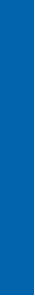 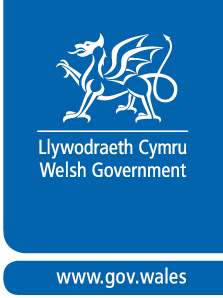 Section 1 – Applicant and Project Section 1 – Applicant and Project Lead Bodyand grant recipient:List Joint Partner(s):Project Title: 1.1 Is this a genuine collaboration Project?1.2 Comments on the collaboration partners:1.3 Is there a collaboration agreement, if so has a copy been provided. (this is a grant requirement)Comments on the collaboration agreement.Have the Lead Body and Joint Partner(s) signed the Grant Application Form/Business case Section 2 – Costs and timescalesSection 2 – Costs and timescalesSection 2 – Costs and timescalesSection 2 – Costs and timescalesSection 2 – Costs and timescalesSection 2 – Costs and timescalesSection 2 – Costs and timescalesSection 2 – Costs and timescales2.1 Total Project costMatch fundingNon Welsh Government(including any possible future funding that is non Welsh Government)Match fundingNon Welsh Government(including any possible future funding that is non Welsh Government)Match fundingNon Welsh Government(including any possible future funding that is non Welsh Government)Any other Welsh Government fundingACPW3 Grant Amount Requested and percentage of Amount Requested compared to project total(£)                     %ACPW3 Grant Amount Requested and percentage of Amount Requested compared to project total(£)                     %ACPW3 Grant Amount Requested and percentage of Amount Requested compared to project total(£)                     %Lead Body costs%Joint Body Costs%Total of both Lead and Joint Body Costs%2.2 Proposed Start Date of Project: 2.2 Proposed Start Date of Project: 2.3 Anticipated date of Project completion:2.3 Anticipated date of Project completion:2.3 Anticipated date of Project completion:2.4 Is the level of funding justified and is there value for money?2.5 Is there a need for the funding?2.6 Are detailed costs and values provided?Section 3 – Project and grant criteria3.1 What are the aims, objectives and outcomes of the Project and are they clear?3.2 What Key Objective/s of the ACPW3 are being met?Key Objectives (delete as appropriate)Provide effective, high quality and sustainable healthcare Embedding our response to the climate and nature emergencyReducing educational inequalitiesBuilding a Stronger Greener Economy as we make progress towards decarbonisationReducing inequality Make our cities, towns and villages even better places in which to live and work3.3 How is the identified Key Objective in 3.2 being met? 3.4 Have any of the ACPW3 Supporting Priorities been met?           Supporting Priorities (delete as appropriate)Improving the sustainability of the public estate in WalesRemoving the barriers to collaboration 3.5 How has the Supporting Priority in 3.4 been met? 3.6 Will the Project contribute to any of the below?(delete as appropriate)Decarbonisation of buildings and other public assetsImproving biodiversity using public assetsImproving environmental sustainability using public assetsGenerating or supporting economic growth or resilience using public assets Creating social value using public assetsInnovation using public assets3.7 How will the Project contribute to the identified area in 3.6?3.8 Has the Project met the criteria of the Grant and reasons why?Section 4 - Outputs and Impacts4.1 What are the outputs expected from this Project and are they clear?4.2 What is the likelihood of the assets attributed to the project being sold on in the future (applies to Lead Body and Joint Partner(s)?4.4 Assessment of success of Project and the future of the ProjectSection 5 – Strategic and Regional Context5.1 Assessment of evidence provided with the application5.2 Assessment of regional and strategic context of Project.Section 6 – Delivery, Due Diligence and Project Governance and Project ManagementSection 6 – Delivery, Due Diligence and Project Governance and Project Management6.1 Assessment of governance and project management for the Project.6.1 Assessment of governance and project management for the Project.6.2 Has due diligence been undertaken in a satisfactory manner6.2 Has due diligence been undertaken in a satisfactory manner6.3 Assessment of delivery of the Project 6.3 Assessment of delivery of the Project Section 7 -Risk Management7.1 Risk AssessmentSection 8 – Funding Package Overall Costs of Project (Please insert additional rows when required)Section 8 – Funding Package Overall Costs of Project (Please insert additional rows when required)Section 8 – Funding Package Overall Costs of Project (Please insert additional rows when required)Funding Provider (confirmed or applied for)Amount How the breakdown of costs contribute to the ProjectACPW3£Lead Body £Joint Body£Other £Total Project Funding Funding package & Proposed Expenditure commentsFunding package & Proposed Expenditure commentsFunding package & Proposed Expenditure commentsSection 9 – Compliance9.1 Comments on Procurement9.2 Comments on Subsidy Control Section 10 – Overall assessment comments for ProjectSection 11 – Score using Scoring Matrix and reason for scoreSection 12 – Acceptance of GrantYes/noSection 13 - Panel Member details Name	Department Date				